Уважаемые руководители!	Во исполнение требований прокуратуры Амурской области по созданию условий в общеобразовательных организациях для получения образования детьми с ограниченными возможностями здоровья и инвалидами, просим предоставить информацию по предложенной форме  о созданных условиях в образовательных организациях и принятии мер по организации создания специальных условий к началу нового 2016/17 учебного года.	Информацию направить в срок до 10 .06.2016 по адресу эл. почты: ninatyk@mail.ru 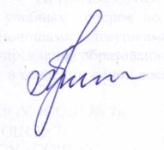 НачальникУправления образования								В.М. ПрилепскаяН.С. Туктарова52127Российская ФедерацияАдминистрация г. ТындыУправление образованияАдминистрации города Тындыг. Тында Амурской области, 676282ул.   Амурская, д.20А,Тел. 52-100,52-101,52-102Факс:8-(41656)- 580-99E-mail:goronotynda@yandex.ruОКПО 22191976, ОГРН 1022800776415ИНН/КПП 2808002838/280801001 «02»    июня  2016 №   1433   Руководителям ОУ№ п/пНаименование образовательной организацииНаличие адаптированной образовательной программыНаличие индивидуальной программы реабилитации инвалидаНаличие индивидуального учебного плана  на каждого ребенка с ОВЗНаличие расписания занятий, составленного с учетом реализации адаптированной образовательной программыКоличество педагоговКоличество педагоговОбеспечение комплексного психолого-педагогического сопровождения детей с ОВЗ, ДИОбеспечение комплексного психолого-педагогического сопровождения детей с ОВЗ, ДИОбеспечение комплексного психолого-педагогического сопровождения детей с ОВЗ, ДИОбеспечение комплексного психолого-педагогического сопровождения детей с ОВЗ, ДИОбеспечение комплексного психолого-педагогического сопровождения детей с ОВЗ, ДИОбеспечение комплексного психолого-педагогического сопровождения детей с ОВЗ, ДИОрганизация  трудового обучения детей с ОВЗ, ДИ   (расписать по факту и что планируется сделать в соответствии с ФГОС ОВЗ) Обеспечение специальными учебниками, учебными пособиями, дидактическими материалами   в соответствии с ФГОС ОВЗ   (расписать)Обеспеченность беспрепятсвенного доступа в здание, оборудование специальных учебных мест, санитарно-гигиенических помещений и т.д. (расписать)№ п/пНаименование образовательной организацииНаличие адаптированной образовательной программыНаличие индивидуальной программы реабилитации инвалидаНаличие индивидуального учебного плана  на каждого ребенка с ОВЗНаличие расписания занятий, составленного с учетом реализации адаптированной образовательной программывсегоимеющих курсовую подготовку по инклюзивному образованиюналичие в штате или по гражданско-правовому договоруналичие в штате или по гражданско-правовому договоруналичие в штате или по гражданско-правовому договоруналичие в штате или по гражданско-правовому договоруналичие в штате или по гражданско-правовому договоруналичие в образовательном учреждении постоянно действующего психолого-педагогического консилиумаОрганизация  трудового обучения детей с ОВЗ, ДИ   (расписать по факту и что планируется сделать в соответствии с ФГОС ОВЗ) Обеспечение специальными учебниками, учебными пособиями, дидактическими материалами   в соответствии с ФГОС ОВЗ   (расписать)Обеспеченность беспрепятсвенного доступа в здание, оборудование специальных учебных мест, санитарно-гигиенических помещений и т.д. (расписать)№ п/пНаименование образовательной организацииНаличие адаптированной образовательной программыНаличие индивидуальной программы реабилитации инвалидаНаличие индивидуального учебного плана  на каждого ребенка с ОВЗНаличие расписания занятий, составленного с учетом реализации адаптированной образовательной программывсегоимеющих курсовую подготовку по инклюзивному образованиюучителя-дефектологаучителя-логопедапедагога-психологасоциального педагогатьютора, ассистентаналичие в образовательном учреждении постоянно действующего психолого-педагогического консилиумаОрганизация  трудового обучения детей с ОВЗ, ДИ   (расписать по факту и что планируется сделать в соответствии с ФГОС ОВЗ) Обеспечение специальными учебниками, учебными пособиями, дидактическими материалами   в соответствии с ФГОС ОВЗ   (расписать)Обеспеченность беспрепятсвенного доступа в здание, оборудование специальных учебных мест, санитарно-гигиенических помещений и т.д. (расписать)